The school has been designated by the Secretary of State as a school with a religious character.  Its instrument of government states that it is part of the Catholic Church and is to be conducted as a Catholic school in accordance with Canon Law, the teachings of the Roman Catholic Church and the trust deed of the Diocese of Hexham and Newcastle.  At all times the school is to serve as a witness to the Catholic faith in our Lord Jesus Christ. The post therefore requires a practising Catholic who can show by example and from experience that he or she will ensure that the school is distinctively Catholic in all its aspects.This appointment is with the board of the school under the terms of the Catholic Education Service contract signed with the board as employers. It is subject to the current conditions of service for headteachers contained in the School Teachers’ Pay and Conditions document and other current education and employment legislation.  In carrying out his/her duties the headteacher shall consult, when appropriate:  the board, the Diocese, the local authority, the staff of the school, the parents of its pupils, the parish(es) served by the school and other local Catholic schools, particularly where collaboration or federation is being developed.This job description is based on the key areas identified in the Headteachers’ Standards published by the Department for Education (2020). The board and the Diocese acknowledge the importance of the role of the Catholic headteacher and will actively offer long term support, encouragement, affirmation and realistic challenge to the successful candidate.The board and the Diocese are committed to safeguarding and promoting the welfare of children and young people and vulnerable adults and the headteacher must ensure that the highest priority is given to following the guidance and regulations to safeguard them.  The successful candidate will be required to undergo an enhanced check for regulated activity from the Disclosure and Barring Service.The core purpose of the headteacher is to set and implement the strategic direction of the school and to provide professional leadership and management to drive achievement of high standards in all areas of the school’s work, particularly in ensuring the provision of sustainable outstanding education through the preservation and development of its Catholic character.The school’s objectives relate to the provision of Catholic education and the school is part of the Catholic Church and, as such, is to be conducted as a Catholic school in accordance with Canon Law, the teachings of the Catholic Church and the trust deed of the Diocese of Hexham and Newcastle.  Therefore, the post of headteacher must be filled by a practising Catholic who can show, by example and from experience, that he or she will ensure that the school is distinctively Catholic in all aspects.Catholic headteachers are expected to demonstrate consistently high standards of principled and professional conduct inspired by Christ and His beatitudes and exemplified by the self-cultivation of virtues, those qualities of character fundamental to the Catholic tradition: faith, hope, love, justice, solidarity, temperance, fortitude and practical wisdom. Catholic headteachers are expected to meet the teachers’ standards and be responsible for providing the conditions in which teachers can fulfil them.In addition, Catholic headteachers uphold and demonstrate the Seven Principles of Public Life at all times. Known as the Nolan principles, these form the basis of the ethical standards expected of public office holders:
selflessnessintegrityobjectivityaccountabilityopennesshonestyleadershipCatholic headteachers are custodians of Diocesan schools and as such embody the abundant hope the Church has placed in education. Catholic headteachers are entrusted with the task of human formation in conformity with Christ and Church teaching, and so uphold ecclesial and public trust in school leadership and maintain high standards of ethics and behaviour. Both within and outside school, Catholic headteachers:build relationships of mutual respect rooted in the belief that all are made in the image and likeness of God and at all times observe proper boundaries appropriate to their professional positionshow tolerance of and respect for the rights of others, recognising differences and respecting cultural diversity within contemporary Britain enabling each person to play their full part in building and sustaining the Common Good. uphold fundamental British values, including democracy, the rule of law, individual liberty and mutual respect, and tolerance of those with different faiths and beliefs understanding that such values are rooted in the Catholic understanding of dialogue and the Church’s social teaching.  ensure that personal beliefs are not expressed in ways which exploit their position, pupils’ vulnerability or might lead pupils to break the law, but are always orientated to the service of others in light of the Gospel. 
As leaders of their Catholic school community and profession, headteachers:serve in the best interests of the school’s pupilsconduct themselves in a manner compatible with their influential position in church and society by behaving ethically, fulfilling their professional responsibilities and modelling the virtues of a good citizen of the Kingdom of God. uphold their obligation to give account and accept responsibilityknow, understand, and act within the statutory frameworks which set out their professional duties and responsibilitiestake responsibility for their own continued professional development, engaging critically with educational research to further the Church’s mission in educationmake a positive contribution to the wider education system within and without the Catholic sector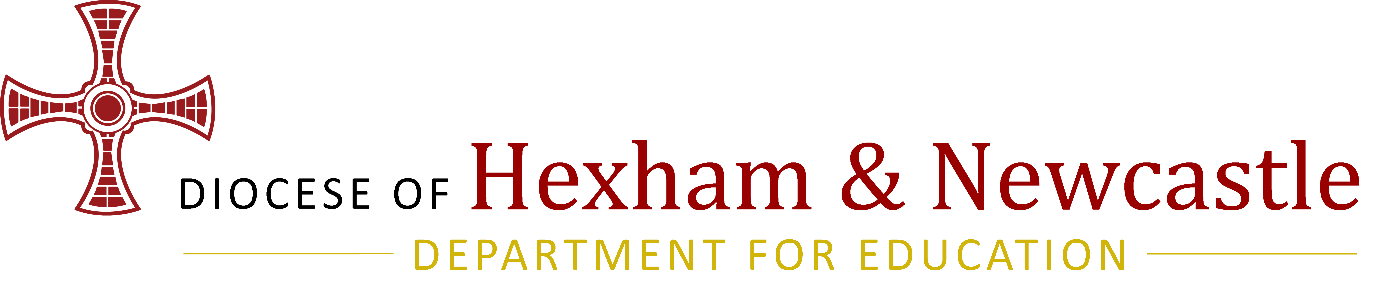 Job DescriptionHeadteacherBISHOP HOGARTH CATHOLIC EDUCATION TRUSTIntroductionSection 1: Ethics and professional conductSection 2: Headteachers’ Standards1. School cultureHeadteachers:
establish and sustain a Christ centred vision embodied in the school’s Catholic mission, ethos and strategic direction in partnership with the parish and Trust, those responsible for governance and through consultation with the school community and Diocesecreate a Christ inspired culture where pupils experience a positive and enriching school life enabling them to flourish uphold ambitious educational standards which reflect the distinctive characteristics of Catholic education and which prepare pupils from all backgrounds for their next phase of education and lifepromote positive and respectful relationships across the school community and a safe, orderly and inclusive environment which recognises an individual’s dignity as made in the image and likeness of Godensure a culture of high staff professionalism rooted in mutual respect, subsidiarity and the pursuit of excellence
2. Teaching
Headteachers:
establish and sustain high-quality, expert teaching across all subjects and phases, built on an evidence-informed understanding of effective teaching and how pupils learnensure teaching is underpinned by high levels of subject expertise and approaches which respect the distinct nature of subject disciplines or specialist domains, and demonstrate how each discipline and domain contributes to the Christian vision of human flourishing to live life to the full.ensure effective use is made of formative assessment
3. Curriculum and assessmentHeadteachers:ensure a broad, structured and coherent curriculum entitlement rooted in the distinctive characteristics of Catholic education which sets out the knowledge, skills, values and virtues that will be taughtestablish effective curricular leadership, developing subject leaders with high levels of relevant expertise with access to professional and Diocesan networks and communitiesensure that all pupils are taught to read through the provision of evidence-informed approaches to reading, particularly the use of systematic synthetic phonics in schools that teach early readingensure valid, reliable and proportionate approaches are used when assessing pupils’ knowledge and understanding of the curriculum
4. BehaviourHeadteachers:establish and sustain high expectations of behaviour for all pupils, rooted in love, justice and reconciliation and built upon relationships, rules and routines, which are understood clearly by all staff and pupilsensure high standards of pupil behaviour through the promotion of the virtues and courteous conduct in accordance with the school’s behaviour policyimplement consistent, fair and respectful approaches to managing behaviourensure that adults within the school lead by example and model and teach the virtues characteristic of a good citizen
5. Additional and special educational needs and disabilitiesHeadteachers:ensure the school holds ambitious expectations for all pupils with additional and special educational needs and disabilities in light of the principles of Catholic Social teaching establish and sustain ethos, culture and practices rooted in the distinctive characteristics of Catholic education that enable pupils to access the curriculum and learn effectivelyensure the school works effectively in partnership with parents, carers, parish and professionals, to identify the additional needs and special educational needs and disabilities of pupils, providing support and adaptation where appropriateensure the school fulfils its statutory duties with regard to the SEND code of practice6. Professional developmentHeadteachers:ensure staff have access to high-quality, sustained professional development opportunities in all key and distinctive aspects, aligned to balance the priorities of whole-school improvement, team and individual needsprioritise the professional development of staff, ensuring effective planning, delivery and evaluation which is consistent with the approaches laid out in the standard for teachers’ professional developmentensure that professional development opportunities draw on expert provision from beyond the school, as well as within it, including Diocesan and nationally recognised career and professional frameworks and programmes to build capacity and support succession planning
7. Organisational managementHeadteachers:ensure the protection and safety of pupils and staff through effective approaches to safeguarding, as part of the duty of careprioritise and allocate financial resources appropriately, ensuring efficiency, effectiveness and probity in the use of public funds reflecting the school’s Catholic missionensure staff are deployed and managed well with due attention paid to workloadestablish and oversee systems, processes and policies that enable the school to operate effectively and efficiently and that are rooted in a clear understanding of the Church’s mission in educationensure rigorous approaches to identifying, managing and mitigating risk
8. Continuous school improvementHeadteachers:make use of effective and proportional processes of evaluation to identify and analyse complex or persistent problems and barriers which limit school effectiveness, and identify priority areas for improvementdevelop appropriate evidence-informed strategies for improvement as part of well-targeted plans which are realistic, timely, appropriately sequenced and suited to the school’s Catholic contextensure careful and effective implementation of improvement strategies, which lead to sustained school improvement over time
9. Working in partnershipHeadteachers:forge constructive relationships beyond the school, working in partnership with parents, carers, the parish, Trust, Diocese and the local communitycommit their school to work successfully with other Catholic schools and other schools and organisations in a climate of mutual challenge and supportestablish and maintain working relationships with fellow professionals and colleagues across other public services to improve educational outcomes for all pupils
10. Governance and accountabilityHeadteachers:understand and welcome the role of effective governance, rooted in strategic stewardship of the Catholic mission in education, upholding their obligation to give account and accept responsibilityestablish and sustain a professional working relationship with those responsible for governance which is inspired by a Christ centred vision of human formation ensure that staff know and understand their professional responsibilities and are held to accountensure the school effectively and efficiently operates within the required regulatory frameworks and meets all statutory duties
Based on the 2020 DfE Headteachers’ Standards published to articulate the additional responsibilities of headship in addition to the requirements of the teachers’ standards but reflecting the ethos of the Catholic school and the vocational role of a Catholic headteacher in upholding the mission of the Church
